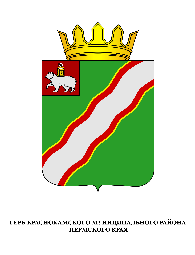 ЗЕМСКОЕ СОБРАНИЕКРАСНОКАМСКОГО МУНИЦИПАЛЬНОГО РАЙОНАПЕРМСКОГО КРАЯРАСПОРЯЖЕНИЕ16.03.2018                                                                                                                  № 28О внесении изменений в распоряжение Земского Собрания Краснокамского муниципального района от 29.10.2010 № 62	В соответствии с Федеральным законом от 25 декабря . № 273-ФЗ «О противодействии коррупции», Указом Президента Российской Федерации от 21 июля . № 925 «О мерах по реализации отдельных положений Федерального закона «О противодействии коррупции», Указом Президента РФ от 18 мая . № 557 «Об утверждении Перечня должностей федеральной государственной службы, при назначении на которые граждане и при замещении которых федеральные государственные служащие обязаны представлять сведения о своих доходах, об имуществе и обязательствах имущественного характера, а также сведения о доходах, об имуществе и обязательствах имущественного характера своих супруги (супруга) и несовершеннолетних детей», Указом губернатора Пермского края от 03 июля . № 27 «Об отдельных мерах по реализации нормативных правовых актов РФ в сфере противодействия коррупции», Уставом Краснокамского муниципального района:	1. Внести следующее изменение в Перечень должностей муниципальной службы в Земском Собрании Краснокамского муниципального района, при назначении на которые граждане и при замещении которых муниципальные служащие обязаны представлять сведения о своих доходах и обязательствах имущественного характера, а также сведения о доходах, об имуществе и обязательствах имущественного характера своих супруги (супруга) и несовершеннолетних детей (далее - Перечень), утвержденный распоряжением Земского Собрания Краснокамского муниципального района от 29.10.2010 № 62 (в редакции распоряжения Земского Собрания Краснокамского муниципального района от 25.03.2013 № 23, от 07.06.2013 № 45.1, от 02.06.2013 № 91, от 13.01.2014 № 08, от 04.03.2014 № 24.1., от 03.10.2014 № 94, от 25.01.2016 № 8, от 31.08.2016 № 85):1.1. Исключить пункт 1.2. раздела I;1.2. Исключить пункт 2.1. раздела II;1.3. Исключить третий абзац пункта 2.2. раздела II;1.4. Исключить абзац второй пункта 3.1. раздела III.	2. Управляющему делами Земского Собрания Краснокамского муниципального района И.В.Лузиной ознакомить заинтересованных муниципальных служащих и замещающих должности муниципальной службы с настоящим распоряжением.	3. Настоящее распоряжение подлежит размещению на официальном сайте Краснокамского муниципального района (www.krasnokamskiy.com).4. Контроль за исполнением настоящего распоряжения возложить на управляющего делами Земского Собрания Краснокамского муниципального района И.В.Лузину.Председатель Земского СобранияКраснокамского муниципального района 			          	      Г.П.Новиков 